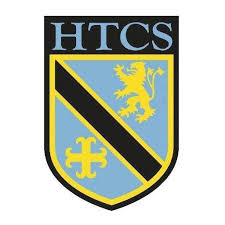 Unit: Crime and PunishmentProgressProgressProgressKey ideasRAGTo know the definitions for crime and punishment. ​To understand the legal position regarding crime and punishment​To understand the concepts of good and evil actionsTo know and understand why some people commit crime. To explain different Christian attitudes to crime.To understand and analyse Christian attitudes to lawbreakersTo explain the three aims of punishment​To evaluate the most effective form of punishmentTo know and understand Christian attitudes to suffering​To understand what Christians should do if they cause suffering​Revision for mid-topic assessmentMid-topic assessment completed on Microsoft Teams (1, 2, 4, 5 and 12 mark questions - /24)To know and understand three forms of punishment. ​To consider ways in which criminals are treated, and Christian beliefs and attitudes to their treatments.To understand Christian beliefs, teachings and attitudes about forgiveness.To understand at least two case studies about forgiveness.To explain the arguments for and against the use of capital punishment.To understand the different Christian attitudes to the death penalty.Revision for end of unit assessmentEnd of unit assessment completed on Microsoft Teams (1, 2, 4, 5 and 12 mark questions - /51)LessonLearning FocusAssessmentKey Words1Crime and PunishmentTo know the definitions for crime and punishment. ​To understand the legal position regarding crime and punishment​To understand the concepts of good and evil actionsRecall activity Picture it – Differentiated activity about James BulgerMind map about why people commit crimeCauses of crime bingo activityLine of Continuum about good and evil intentions and actionsTough, tougher or toughest activity about evil intentions and actionsReview of Learning – 3, 2, 1.CrimePunishment Intention Action Poverty Upbringing Mental IllnessAddiction Greed Hate 2Reasons for CrimeTo know and understand why some people commit crime. ​To explain different Christian attitudes to crime.Recall activity Picture it – Differentiated activity about crimeMind map about causes of crimeLiteracy activity about the bible teaching about crimeBingo activity on the reasons for crime12 mark GCSE questionReview of Learning – CPE ScrabblePovertyMental illnessAddiction Greed3Christian Attitudes to LawbreakersTo understand and analyse Christian attitudes to lawbreakers​​Recall activity Picture it – Differentiated activity about hate crimeLine of Continuum about different types of crimeTough, tougher or toughest activity about Christian attitudes to lawbreakers and crimeReview of Learning – Tweet your answerCrimeHate CrimeForgivenessRehabilitation4Three Aims of PunishmentTo explain the three aims of punishmentTo evaluate the most effective form of punishmentRecall activity Picture it – Differentiated activity about punishmentClass discussion about punishments for crimesQuestion quilt activityOn the one hand – on the other evaluation about reformation or retributionReview of Learning – Freyer ModelReformationRetribution Vindication Rehabilitation Deterrence 5Christian attitudes to sufferingTo know and understand Christian attitudes to sufferingTo understand what Christians should do if they cause sufferingRecall activity Picture it – Differentiated activity about the Charleston shootings in the USAMind map created about Christian attitudes to suffering Mind map created about Helen KellerTrivial Pursuit challengeReview of Learning – Freyer modelHelen KellerRomansNatural EvilMoral Evil Suffering6Revision for mid-topic assessmentRevision for mid-topic assessmentRevision for mid-topic assessment7Mid-topic assessment completed on Microsoft Teams (1, 2, 4, 5 and 12 mark questions - /24)Mid-topic assessment completed on Microsoft Teams (1, 2, 4, 5 and 12 mark questions - /24)Mid-topic assessment completed on Microsoft Teams (1, 2, 4, 5 and 12 mark questions - /24)8Christian attitudes to the treatment of prisonersTo know and understand three forms of punishment. ​To consider ways in which criminals are treated, and Christian beliefs and attitudes to their treatments.Recall activity Picture it – Differentiated activity about corporal punishment in schools Dual coding activity about prison, corporal punishment and community service4 mark GCSE question Review of Learning - How far do you agree question about corporal punishmentPrisonCorporal PunishmentCommunity ServicePrisoner9Christian attitudes to forgivenessTo understand Christian beliefs, teachings and attitudes about forgiveness.​To understand at least two case studies about forgiveness.Recall activity Picture it – Differentiated activity about forgivenessClass discussion about forgivenessMind map created about contrasting attitudes to forgivenessPyramid of knowledge activity on forgivenessReview of Learning – How far do you agree that people should always forgive? ForgivenessUnforgivable Sins10Capital PunishmentTo explain the arguments for and against the use of capital punishment.Recall activity Picture it – Differentiated activity about Timothy EvansSorting activity about arguments for and against capital punishmentOn one hand / on the other activity about capital punishment 12 mark GCSE questionReview of Learning – Freyer modelBlasphemyCorruptionTreasonAdulteryFraudHijackingMass MurderSmugglingDrug offences11Christian attitudes to the death penaltyTo understand the different Christian attitudes to the death penalty.Recall activity Sorting activity about the death penalty 12 mark GCSE question Review of Learning – Freyer modelCapital Punishment12Revision for end of unit assessmentRevision for end of unit assessmentRevision for end of unit assessment13End of unit assessment completed on Microsoft Teams(1, 2, 4, 5 and 12 mark questions - /51)End of unit assessment completed on Microsoft Teams(1, 2, 4, 5 and 12 mark questions - /51)End of unit assessment completed on Microsoft Teams(1, 2, 4, 5 and 12 mark questions - /51)